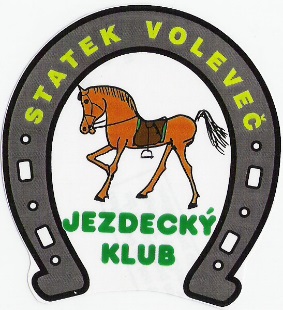          Veřejný drezurní trénink          s Danielou KřemenovouKde: Statek Voleveč, Košovice 5, Votice         www.statek.volevec@seznam.czKdy: 13.října 2017 (pátek) – 10 jezdců s jedním koněm         14.října 2017 (sobota) – 10 jezdců s jedním koněmVážení jezdci,     Dovolujeme si Vás pozvat na veřejný drezurní trénink s paní Danielou Křemenovou, který je pořádán pod        záštitou  ČJF – Středočeská oblast.     Tento veřejný trénink je vypsán s tematickým zaměřením pro jezdce v kategorii:     „Hobby jezdci a začínající závodníci“ - jezdci startující maximálně 2 rokem v   oficiálních  soutěžích.     Podmínky účasti na veřejném tréninku:                - Zaplacené členství v ČJF na rok 2017                - Platné vyšetření AIE ( „krve“) dle požadavků Státní veterinární správy (ne starší 6ti měsíců)     Veřejný trénink je hrazen z rozpočtu JOSP ČJF následovně:                 20 jezdců s maximálně jedním koněm má náklady na trenéra plně hrazeny z grantu.                 Dále jsou v grantu zahrnuty hodiny teorie ježdění, které budou probíhat průběžně v klubovně JK, na                   téma „Pravidla pohybu po jízdárně s více jezdci“.                 Účastník obdrží tištěnou prezentaci na téma: „ Jízdárenské cviky a povely “.    Jezdec uhradí pouze pronájem jezdecké plochy ve výši 200,- Kč/ hod před začátkem lekce pořadateli.    Jízdárna písková 20x40 m, při nepříznivém počasí krytá hala písková s textilií 15x35 m.       Občerstvení možné zakoupit v místě konání akce.    Účastníci mohou využít ustájení ve výši 250,- Kč.    Maximální kapacita je 20 jezdců s jedním koněm a rozhoduje čas přihlášení do naplnění kapacity.    Přihlášení je platné až po obdržení potvrzovacího e-mailu ze strany pořadatele.Termín pro zaslání přihlášky : do 10.10.2017 Adresa pro přihlášení je: handa.hola@seznam.czKontakt pro dotazy: Hana Holá, + 420 739 537 772